Diagnoza zjawisk kryzysowych w gminie Bytom Odrzański na potrzeby wyznaczenia granic obszaru zdegradowanego i obszaru rewitalizacji.Bytom Odrzański, lipiec 2023 r.1. Diagnoza czynników i zjawisk kryzysowych Przedmiotową diagnozę przeprowadzono dla gminy Bytom Odrzański w oparciu 
o weryfikowalne mierniki, dostosowane do charakteru diagnozowanego obszaru, 
w ramach prac dotyczących przygotowania Gminnego Programu Rewitalizacji, zwanego dalej GPR, dla gminy Bytom Odrzański.W poniższym rozdziale opisano metodologię wyznaczania obszaru zdegradowanego i zdiagnozowano czynniki i zjawiska kryzysowe występujące na obszarze gminy w podziale na poszczególne obszary w aspekcie społecznym, gospodarczym, infrastrukturalnym i środowiskowym.1.1 Metodologia wyznaczania obszaru zdegradowanego i obszaru rewitalizacjiZapisy ustawy z dnia 9 października 2015r. o rewitalizacji (art. 9), definiują obszar zdegradowany jako taki, na którym zidentyfikowano stan kryzysowy. Z kolei stan kryzysowy, to stan spowodowany koncentracją negatywnych zjawisk społecznych współwystępujących z negatywnymi zjawiskami z co najmniej jednej z następujących sfer:społecznej,gospodarczej,technicznej,przestrzenno-funkcjonalnej,środowiskowej.W Bytomiu Odrzańskim pogłębionej analizie wskaźnikowej poddano wszystkie wymienione wyżej sfery, dla których zebrano niezbędne dane do określenia występowania i nasilenia zjawisk kryzysowych w podziale na zdefiniowane obszary gminy. Gminę miejsko – wiejską Bytom Odrzański podzielono na 8 obszarów funkcjonalnych (w tym 5 obszarów na terenie miasta Bytom Odrzański oraz 3 obszary na terenach wiejskich) Granice obszarów są zbliżone do istniejącego podziału na stałe okręgi wyborcze 
i opierają się na powiązaniach funkcjonalnych.Ponadto, obszary wyodrębniono przy założeniu, że obejmują one tereny zamieszkałe oraz w oparciu o funkcjonujące podziały urbanistyczne, bazujące na utrwalonych związkach przestrzennych, funkcjonalnych i społeczno-ekonomicznych. Szczegółowe informacje zobrazowano na poszczególnych mapach tematycznych. Przyjęcie takiej metodologii (demarkacja całego obszaru gminy), pozwoliło wytypować konkretne obszary o szczególnym natężeniu negatywnych zjawisk społecznych. Poniżej (tabela 1) wymieniono ulice, które wchodzą w skład poszczególnych obszarów funkcjonalnych oraz przedstawiono dane dotyczące powierzchni oraz liczby ludności każdego z nich (tabela 2).Tabela 1 Obszary funkcjonalne gminy poddane diagnozieŹródło: opracowanie własneTabela 2  Charakterystyka poszczególnych obszarów funkcjonalnych gminyŹródło: opracowanie własneOcena sytuacji kryzysowej w badanych sferach odbyła się poprzez analizę wskaźników ilościowych, gdzie za obszary kwalifikujące się do wsparcia uznano te, dla których wartości wskaźników były gorsze niż wartości referencyjne dla gminy. Przyjęta metodologia została opracowana na podstawie wskazówek zawartych w zapisach ustawy z dnia 9 października 2015 r. o rewitalizacji. W pierwszym etapie określano wartość referencyjną dla danego wskaźnika, na podstawie zebranych danych, w odniesieniu do całej gminy, następnie obliczano wartość danego wskaźnika dla poszczególnych obszarów funkcjonalnych zlokalizowanych na terenie gminy i porównywano je ze sobą. W wyniku tego porównania, wartościom wskaźników dotyczących konkretnych obszarów, przypisywano odpowiednie kolory, których intensywność korelowano zgodnie 
z wartością jego odchylenia względem wartości referencyjnej danego wskaźnika dla całej gminy. Im użyty kolor jest ciemniejszy tym gorszy wynik analizowanego aspektu. Jednocześnie należy zaznaczyć, że w analizie uwzględniono dwa rodzaje wskaźników:wskaźniki dla których odchylenie w górę od wartości referencyjnej wskazuje na sytuację kryzysową (wartość wskaźnika jest większa niż wartość referencyjna),wskaźniki dla których odchylenie w dół od wartości referencyjnej wskazuje na sytuację kryzysową (wartość wskaźnika jest mniejsza niż wartość referencyjna).Charakterystyka poszczególnych wskaźników została przedstawiona za pomocą tabeli poniżej.Tabela 3 Charakterystyka poszczególnych wskaźnikówŹródło: opracowanie własnePo wyliczeniu wartości wszystkich wskaźników w poszczególnych podobszarach i nadaniu im odpowiednio koloru wskazującego na stopień odchylenia od wartości referencyjnej dla całej gminy, następowało przyznawanie tzw. „małego” punktu w każdej sytuacji, gdy odchylała się negatywnie od wartości referencyjnej (średnia wartość danego wskaźnika dla gminy). Pozostałe obszary nie były punktowane. Następnie sumowano liczbę „małych” punktów, przyznanych za występowanie zjawisk negatywnych w całej badanej sferze w danym obszarze i według tej gradacji uporządkowywano obszary od najgorszego do najlepszego w danej sferze. W celu umożliwienia rzetelnego porównywania wyników poszczególnych obszarów dla poszczególnych sfer i uniknięcia błędu uzależniającego wyniki od ilości przyjętych wskaźników ponownie każdemu obszarowi przyznano tzw. „duże” punkty, tym razem od 8 do 1 zgodnie z liczbą wcześniej zdobytych „małych” punktów (od największej do najmniejszej). Przy czym każdemu z obszarów, któremu przyznano taką samą ilość „małych” punktów przyznawano również taką samą liczbę "dużych" punktów. Kolejnym obszarom, którym przyznano mniejszą ilość „małych punktów” przyznawano taką liczbę dużych punktów, która odpowiadała miejscu zajętemu w rankingu. Zatem jeśli przykładowo najgorszy wynik (największa ilość punktów „małych”) odnotowano w dwóch obszarach, obu przyznawano po 8 dużych punktów, jednakże kolejny obszar otrzymał 7 dużych punktów. Sposób nadawania punktacji za zdiagnozowane negatywne zjawiska w danym obszarze przedstawiono, dla lepszego zobrazowania, za pomocą wzorów w tabeli poniżej, a wyniki tych działań zaprezentowano w tabelach nr 20, 21, 22, 23 i 24.Tabela 4 Sposób nadawania punktacji „małej” i „dużej”Źródło: opracowanie własneKolejnym działaniem było przyznanie każdej ze sfer wagi, która miała oddawać istotę analizowanych problemów w kontekście aktualnej definicji rewitalizacji. Można stwierdzić, że dla autorów GPR najważniejszym elementem przy wyznaczaniu obszarów kryzysowych był człowiek i problemy społeczne. Drugie miejsce w kwestii wagi problemów zajęły uwarunkowania przestreznno-funkcjonalne.  Kwestie gospodarcze, techniczne, i środowiskowe plasowały się na dalszym miejscu. Stąd przyjęto następujący podział wag:Sfera społeczna – 0,4, Sfera przestrzenno - funkcjonalna – 0,3,Sfera gospodarcza – 0,2,Sfera techniczna – 0,1,Sfera środowiskowa – 0,1.Po przyznaniu każdemu z obszarów funkcjonalnych odpowiedniej liczby punktów „małych” i „dużych” w podziale na poszczególne sfery oraz przyznaniu tym sferom odpowiednich wag, obliczano dla każdego obszaru funkcjonalnego w każdej z badanych sfer punkty „końcowe”, zgodnie ze wzorami: wzór na liczbę punktów „końcowych” danego obszaru funkcjonalnego w sferze społecznej:PKs = PDs * 0,4gdzie:PKs – liczba punktów „końcowych” przyznanych obszarowi w sferze społecznej,PDs – liczba punktów „dużych” przyznanych obszarowi w sferze społecznej, 0,4 – waga przypisana sferze społecznej,wzór na liczbę punktów „końcowych” danego obszaru funkcjonalnego w sferze gospodarczej:PKg = PDg * 0,2gdzie:PKg - liczba punktów „końcowych” przyznanych obszarowi w sferze gospodarczej,PDg – liczba punktów „dużych” przyznanych obszarowi w sferze gospodarczej,0,2 – waga przypisana sferze gospodarczej, wzór na liczbę punktów „końcowych” danego obszaru funkcjonalnego w sferze technicznej:PKt = PDt * 0,1gdzie:PKt – liczba punktów „końcowych” przyznanych obszarowi w sferze technicznej,PDt – liczba punktów „dużych” przyznanych obszarowi w sferze technicznej,0,1 – waga przypisana sferze technicznej,wzór na liczbę punktów „końcowych” danego obszaru funkcjonalnego w sferze przestrzenno-funkcjonalnej:PKpf = PDpf * 0,3gdzie:PKpf – liczba punktów „końcowych” przyznanych obszarowi w sferze przestrzenno-funkcjonalnej,PDpf – liczba punktów „dużych” przyznanych obszarowi w sferze przestrzenno-funkcjonalnej,0,3 – waga przypisana sferze technicznej,wzór na liczbę punktów „końcowych” danego obszaru funkcjonalnego w środowiskowej:PKś = PDś * 0,1gdzie:PKś – liczba punktów „końcowych” przyznanych obszarowi w sferze środowiskowej,PDś– liczba punktów „dużych” przyznanych obszarowi w sferze środowiskowej,0,1 – waga przypisana sferze technicznej.Następnie, w celu wyznaczenia obszaru zdegradowanego gminy Bytom Odrzański, sumowano uzyskane przez poszczególne obszary funkcjonalne punkty „końcowe” z pięciu sfer, tym samym otrzymując dla nich wartość punktów „ostatecznych” według następującego wzoru:wzór na liczbę punktów „ostatecznych” danego obszaru funkcjonalnego:PO = PKs + PKg + PKt+ PKpf+ PKś,gdzie:PO – liczba punktów „ostatecznych” przyznanych obszarowi,PKs, PKg, PKt, PKpf, PKś – liczba punktów „końcowych” przyznanych obszarowi odpowiednio w sferze społecznej, gospodarczej, technicznej, przestrzenno-funkcjonalnej i środowiskowej.Wyniki opisanych powyżej działań przedstawiono w tabeli 25.Ostatnim etapem identyfikacji sytuacji kryzysowej na terenie gminy było obliczenie wartości średniej punktów „ostatecznych” i ustalenie na podstawie uzyskanego wyniku tzw. „wskaźnika granicznego”, którego przekroczenie przez dany obszar, wskazywać miał na jego degradację. Obliczenie wartości średniej punktów „ostatecznych” dla wszystkich obszarów funkcjonalnych nastąpiło na podstawie przedstawionego poniżej wzoru.wzór na średnią wartość punktów „ostatecznych”:Wśr = (PO1 + PO2 + PO3 + PO4 + PO5 + PO6 + PO7 + PO8) : 8,gdzie:PO1,2,3…8 - liczba punktów „ostatecznych” danego obszaru funkcjonalnego,8 – liczba badanych obszarów funkcjonalnych.Wynik powyższego działania oraz przyjętą, na jego podstawie, wartość „wskaźnika granicznego” przedstawiono w tabeli 26.Podsumowując, dopiero tak wyliczone wartości pozwalają rzetelnie wskazać obszary, w których występuje szczególne nagromadzenie negatywnych zjawisk, w szczególności społecznych, świadczących o poziomie degradacji danego obszaru pod każdym z analizowanych względów. Przyjęty w badaniu katalog wskaźników, dających możliwość przeprowadzenia analizy porównawczej obszarów, został dostosowany do specyfiki społeczności zamieszkującej gminę oraz skonsultowany z pracownikami Urzędu Miejskiego, Ośrodka Pomocy Społecznej, Policji, Powiatowego Urzędu Pracy, Powiatowego Centrum Pomocy Rodzinie, Sądu Rejonowego, Urzędu Skarbowego, Starostwa Powiatowego i in. Podstawowym zadaniem było zebranie danych zagregowanych dla poszczególnych obszarów i ich odpowiednia interpretacja. 1.2 Czynniki i zjawiska kryzysowe występujące na obszarze gminy w podziale na poszczególne obszary w aspekcie społecznym.Najważniejszą sferę jaką poddano analizie jest sfera społeczna, dla której w oparciu o dane pozyskane z różnych źródeł przeanalizowano zjawiska mogące świadczyć o sytuacji kryzysowej występujące wśród lokalnej społeczności w określonych obszarze funkcjonalnym. Poniżej wyniki analizy w tej sferze. Kryteria delimitacji obszarów zdegradowanych, w analizowanej w tym rozdziale sferze społecznej, przedstawiono poniżej w formie grafu. Ponadto, dla każdego z kryteriów określono katalog wskaźników charakteryzujących dany parametr i zaprezentowano je w tabeli nr 5.Rysunek 1 Sfera społeczna – kryteria delimitacjiŹródło: opracowanie własneTabela 5 Katalog wskaźników i ich źródła dla poszczególnych kryteriówŹródło: opracowanie własneW poniższej tabeli przedstawiono zebrane dane dla poszczególnych wskaźników, specyficznych dla badanej sfery społecznej.Tabela 6 Zebrane dane do wskaźników delimitacji dla poszczególnych obszarów – sfera społecznaŹródło: Opracowanie własne na podstawie danych uzyskanych z OPS,  Powiatowego Centrum Pomocy Rodzinie, Powiatowego Urzędu Pracy, Komendy Powiatowej Policji, Sądu Rejonowego.1.3 Czynniki i zjawiska kryzysowe występujące na obszarze gminy w podziale na poszczególne obszary w aspekcie gospodarczym.Wysoki poziom życia mieszkańców gminy w dużej mierze zależy od rozwoju przedsiębiorstw zlokalizowanych na jej terenie. Prowadzone działalności produkcyjne i usługowe w dużym stopniu wpływają na wzrost zatrudnienia w gminie (a tym samym ograniczenie poziomu bezrobocia), a także wysokość dochodów gminy – część podatku dochodowego od osób prawnych CIT (19%) trafia jako subwencja do budżetu jednostki samorządu terytorialnego. Ponadto duża aktywność gospodarcza wskazuje na zdrową tkankę społeczną, przejawiająca inicjatywę, co prowadzi do poprawy jakości życia i poziomu rozwoju społecznego.Na poniższym grafie przedstawiono kryteria delimitacji obszarów zdegradowanych w analizowanej w tym podrozdziale sferze gospodarczej. Ponadto, dla każdego z kryteriów określono katalog wskaźników charakteryzujących dany parametr i zaprezentowano je w tabeli nr 7. Rysunek 2 Sfera gospodarcza – kryteria delimitacjiŹródło: opracowanie własneTabela 7 Katalog wskaźników i ich źródła dla poszczególnych kryteriówŹródło: Opracowanie własneW poniższej tabeli przedstawiono zebrane dane dla poszczególnych wskaźników specyficznych dla badanej sfery gospodarczej. Na ich podstawie określono czynniki i zjawiska kryzysowe występujące w sferze gospodarczej na poszczególnych obszarach.Tabela 8 Wartości wskaźników delimitacji dla poszczególnych obszarów – sfera gospodarczaŹródło: Opracowanie własne na podstawie zebranych uzyskanych z CEiDG i Powiatowego Urzędu Pracy1.4 Czynniki i zjawiska kryzysowe występujące na obszarze gminy w podziale na poszczególne obszary w aspekcie technicznym.Kryterium delimitacji obszarów zdegradowanych w analizowanej, w tym podrozdziale, sferze technicznej przedstawiono w formie grafu poniżej. Ponadto, dla wybranego kryterium wskazującego na problemy w sferze technicznej określono katalog wskaźników charakteryzujących dany parametr i zaprezentowano go w tabeli 9. Rysunek 3 Sfera technicznaŹródło: Opracowanie własneTabela 9 Dane i ich źródła dla poszczególnych kryteriówŹródło: Opracowanie własne W poniższej tabeli przedstawiono zebrane dane dla poszczególnych wskaźników specyficznych dla badanej sfery technicznej. Tabela 10 Wartości wskaźników delimitacji dla poszczególnych obszarów – sfera techniczna.Źródło: Opracowanie własne na podstawie zebranych uzyskanych ze Starostwa Powiatowego i danych własnych Urzędu Miejskiego w Bytomiu Odrzańskim1.5 Czynniki i zjawiska kryzysowe występujące na obszarze gminy w podziale na poszczególne obszary w aspekcie przestrzenno - funkcjonalnym.Kryterium delimitacji obszarów zdegradowanych w analizowanej w tym podrozdziale, sferze przestrzenno - funkcjonalnej przedstawiono w formie grafu poniżej. Ponadto, dla wybranego kryterium wskazującego na problemy w sferze przestrzenno - funkcjonalnej określono katalog wskaźników charakteryzujących dany parametr i zaprezentowano go w tabeli 11. Rysunek 4. Sfera przestrzenno - funkcjonalnaŹródło: opracowanie własne Tabela 11. Dane i ich źródła dla poszczególnych kryteriów.Źródło: Opracowanie własne W poniższej tabeli przedstawiono zebrane dane dla poszczególnych wskaźników specyficznych dla badanej sfery przestrzenno-funkcjonalnej.Tabela 12. Wartości wskaźników delimitacji dla poszczególnych obszarów – sfera przestrzenno-funkcjonalna.Źródło: Opracowanie własne n podstawie danych własnych Urzędu Miejskiego w Bytomiu Odrzańskim.1.6 Czynniki i zjawiska kryzysowe występujące na obszarze gminy w podziale na poszczególne obszary w aspekcie środowiskowym.Kryterium delimitacji obszarów zdegradowanych w analizowanej, w tym podrozdziale, sferze środowiskowej przedstawiono w formie grafu poniżej. Ponadto, dla wybranego kryterium wskazującego na problemy w sferze środowiskowej określono katalog wskaźników charakteryzujących dany parametr i zaprezentowano go w tabeli 13. Rysunek 5. Sfera środowiskowa.Źródło: Opracowanie własneTabela 13. Dane i ich źródła dla poszczególnych kryteriów.Źródło: Opracowanie własneW poniższej tabeli przedstawiono zebrane dane dla poszczególnych wskaźników specyficznych dla badanej sfery środowiskowej.Tabela 14. Wartości wskaźników delimitacji dla poszczególnych obszarów – sfera środowiskowa.Źródło: Opracowanie własne n podstawie danych własnych Urzędu Miejskiego w Bytomiu Odrzańskim.2. Zasięg przestrzenny obszaru zdegradowanego i obszaru rewitalizacji w oparciu o ogólnie weryfikowalne mierniki.Zgodnie z ustawą o rewitalizacji z dnia 9 października 2015 (j.t. Dz. U. z 2015 r., poz. 1777 ze zm.), zwanej dalej ustawą, rewitalizacja stanowi proces wyprowadzenia ze stanu kryzysowego obszarów zdegradowanych, prowadzony w sposób kompleksowy, poprzez zintegrowane działania na rzecz lokalnej społeczności, przestrzeni i gospodarki. Obszar zdegradowany, o którym mowa powyżej, to przestrzeń, w której koncentrują się negatywne zjawiska społeczne, gospodarcze i przestrzenne oraz problemy, które wpływają na pogorszenie jakości życia mieszkańców. Obszar rewitalizacji, w myśl ustawy, obejmuje całość lub część obszaru zdegradowanego cechującego się szczególną koncentracją negatywnych zjawisk, na którym z uwagi na istotne znaczenie dla rozwoju lokalnego zamierza się przeprowadzić rewitalizację. Nie może on obejmować terenów większych niż 20% gminy oraz nie może być zamieszkany przez więcej niż 30% jej mieszkańców.Delimitacji przestrzennej obszarów wymagających interwencji na potrzeby GPR dla gminy Bytom Odrzański dokonano na podstawie wieloczynnikowej analizy ilościowej. W wyniku tego wyznaczono obszar zdegradowany, z niego natomiast wyłoniono obszar rewitalizacji. Identyfikacji występujących na terenie gminy problemów, czynników i zjawisk kryzysowych dokonano w odniesieniu do wspomnianych wcześniej sfer. Efektem prezentowanej diagnozy jest wskazanie obszaru o największej kumulacji zjawisk kryzysowych. Analizę poszczególnych obszarów oparto na zestawie wskaźników pozwalających na obiektywne określenie stopnia zróżnicowania rozwoju społeczno-gospodarczego poszczególnych obszarów funkcjonalnych.2.1. Określenie obszarów zdegradowanych	Przedstawiona w poprzednim rozdziale metodologia prowadzonej analizy wskaźnikowej pozwala określić takie przestrzenie funkcjonalne, które aktualnie są najbardziej zdegradowane. Zaniechanie podejmowania działań zaradczych na tych obszarach spowoduje ich dalszą dewastację oraz stałe obniżanie poziomu życia zamieszkujących je osób. W każdej z weryfikowanych sfer, poszczególne obszary zostały zaprezentowane pod kątem natężenia skali zjawisk kryzysowych występujących na danym terenie, badanych na podstawie danych liczbowych uzyskanych dla danego wskaźnika. 2.1.1 Wartości poszczególnych wskaźników dla danych obszarów funkcjonalnych objętych analizą w wybranych sferach.Sfera społecznaTabela 15 Wartości poszczególnych wskaźników w sferze społecznejŹródło: Opracowanie własne W sferze społecznej za obszar kryzysowy uznano te tereny, które wykazały kumulację negatywnych zjawisk w co najmniej dziewięciu z trzynastu wykorzystanych w badaniu wskaźników (70%). Wskaźniki badano dla następujących kryteriów: Poziom ubóstwa, Poziom obciążenia demograficznego, Poziom aktywności społecznej, Poziom zagrożenia wykluczeniem społecznym, Poziom przestępczości i naruszeń prawa (wykroczeń), Poziom długotrwałego bezrobocia oraz bezrobocia. Zdecydowanie najgorsza sytuacja występuje w obszarze nr 3, w którym 12 na 13 badanych wskaźników przyjmuje najwyższe (lub odpowiednio najniższe) wartości liczbowe w odniesieniu do wartości referencyjnych dla całej gminy. Żaden z pozostałych obszarów nie zbliża się do tego wyniku osiągając negatywne oceny średnio w 30% badanych wskaźników.Należy zauważyć, że w analizowanej sferze najlepiej wypadł obszar nr 5 – tylko dla 1 na 13 analizowanych cech w sferze społecznej odnotowano wartość niekorzystną w odniesieniu do wartości referencyjnej. Ponadto względnie dobrze wypadły obszary nr 2 i nr 6 (4 wskaźniki niekorzystne), nr 4 (3 wskaźniki niekorzystne).Obszary te to najczęściej nowe osiedla oraz tereny wiejskie.Oznacza to, że mieszkańcy obszarów, na których występują zjawiska kryzysowe w sferze społecznej, cechują się większym poziomem ubóstwa niż mieszkańcy nowych osiedli, wykazują niższą aktywnością społeczną, znacznie częściej znajdują się w grupie zagrożonej wykluczeniem, jak również częściej są bezrobotni i długotrwale bezrobotni.Przeprowadzenie powyższych analiz pozwala jednoznacznie wskazać, że obszarem zdegradowanym o szczególnie wysokim natężeniu zjawisk kryzysowych w sferze społecznej jest Obszar nr 3.Sfera gospodarczaTabela 16 Wartości poszczególnych wskaźników w sferze gospodarczej Źródło: Opracowanie własne W sferze gospodarczej analizowano wskaźniki odwołujące się do poziomu rozwoju gospodarczego na danym terenie: aktywność gospodarczą oraz dostępność miejsc pracy. Trzy z analizowanych obszarów w tej sferze uznano za tereny zdegradowane pod względem gospodarczym, ze względu na zdiagnozowaną mniejszą aktywność mieszkańców i dostępność miejsc pracy niż dla całej gminy.W obu analizowanych wskaźnikach w tej sferze wartości gorsze (odpowiednio większe lub mniejsze) od wartości referencyjnej odnotowano w następujących obszarach:- Obszar nr 6,- Obszar nr 7,- Obszar nr 8.Należy zwrócić uwagę, że wymienione powyżej obszary obejmują wiejską część gminy Bytom Odrzański, co wskazuje na koncentrację negatywnych zjawisk w sferze gospodarczej właśnie na tym terenie. Zaprezentowane zestawienie powala uznać, że to właśnie na terenach wiejskich mamy do czynienia z najtrudniejszą sytuacją dotyczącą poziomu rozwoju gospodarczego.Przeprowadzenie powyższych analiz pozwala jednoznacznie wskazać, że obszarem zdegradowanym o szczególnie wysokim natężeniu zjawisk kryzysowych w sferze gospodarczej są obszary nr 6, 7 i 8.Sfera technicznaTabela 17 Wartości poszczególnych wskaźników w sferze technicznejŹródło: Opracowanie własneAnaliza sfery technicznej oparta była na ocenie poziomu zasobu mieszkaniowego. Pod uwagę brano udział budynków mieszkalnych wybudowanych przed 1989r. na danym obszarze gminy. Badania wykazały, że mimo niewątpliwej wartości historycznej, budynki wybudowane przed 1989 rokiem cechują się większym zużyciem niż budynki nowsze. W zakresie analizy technicznej analizie poddano również poziom zwodociągowania gminy oraz skanalizowania, a także dostępu do sieci gazowej. Gmina Bytom Odrzański dysponuje bardzo dobrze rozwiniętą siecią wodociągową, kanalizacyjną i gazową. Przeprowadzona analiza wykazała jednak ogromne rozbieżności w tej kwestii pomiędzy terenem miejskim a wiejskim. Za obszary kryzysowe w tej sferze tak jak poprzednio uznano te obszary dla których, wartości obydwu wskaźników przyjmują wartości niższe lub odpowiednio wyższe od wartości referencyjnej. Są to obszary:- Obszar nr 6,- Obszar nr 7,- Obszar nr 8.Przeprowadzenie powyższych analiz pozwala jednoznacznie wskazać, że obszarem zdegradowanym o szczególnie wysokim natężeniu zjawisk kryzysowych w sferze gospodarczej są obszary nr 6, 7 i 8. Są to 3 wiejskie obszary na terenie gminy Bytom Odrzański, dla których kumulację negatywnych zjawisk zdiagnozowano już w dwóch analizowanych sferach.Sfera przestrzenno – funkcjonalnaTabela 18. Wartości poszczególnych wskaźników w sferze technicznej.Źródło: Opracowanie własneAnaliza sfery przestrzenno-funkcjonalnej oparta była na ocenie skali kryzysu dotyczącego dwóch wskaźników, tj.: szczególnie zdegradowana przestrzeń publiczna weryfikowana udziałem zaniedbanych podwórek w ilości podwórek ogółem oraz udziałem powierzchni zdegradowanych obszarów zielonych w powierzchni ogółem obszarów zielonych oraz funkcjonalność przestrzeni publicznych (Liczba miejsc publicznych służących realizacji działań integracyjnych). Za obszary kryzysowe uznano takie, które przyjmują jedne z najsłabszych wartości obydwu kryteriów. Są to:- Obszar nr 2,- Obszar nr 5.W przypadku tej sfery mamy do czynienia ze zróżnicowaniem poziomu zagospodarowania przestrzenno-funkcjonalnego poszczególnych obszarów. W najtrudniejszej sytuacji znajduje się obszar nr 2. Wynika to prawdopodobnie z faktu, że wymieniony obszar zamieszkany jest w dużej mierze przez osoby znajdujące się w trudnej sytuacji materialnej i borykające się z problemami w dbaniu o tereny przyległe do ich posesjiPrzeprowadzenie powyższych analiz pozwala jednoznacznie wskazać, że obszarem zdegradowanym o szczególnie wysokim natężeniu zjawisk kryzysowych w sferze przestrzenno-funkcjonalnym jest obszar nr 2.Sfera  środowiskowaTabela 19. Wartości poszczególnych wskaźników w sferze środowiskowej.Źródło: Opracowanie własneW sferze środowiskowej przyjęto kryteria bezpośrednio związane z czynnikami wpływającymi niekorzystnie na środowisko przyrodnicze badanych obszarów: badano głównie wskaźniki związane z jakością powietrza. Wybrano wskaźniki: Udział budynków o niskiej termoizolacyjności w ogóle budynków mieszkalnych (%), Udział niskoemisyjnych źródeł ciepła w instalacjach ogółem (%), Udział instalacji OZE w instalacjach ogółem (%), Udział powierzchni terenów zielonych w powierzchni ogółem.Uznanie danego terenu za obszar kryzysowy następowało w przypadku, gdy na badanym obszarze co najmniej dwa wskaźniki prezentowały najmniej korzystne wyniki. Taką sytuację odnotowano w następujących lokalizacjach:- Obszar 3,- Obszar 4,- Obszar 5.Analizowanie tej sfery opierało się na badaniach przeprowadzonych w roku 2021 dzięki któremu możemy obserwować aktualne zanieczyszczenie środowiska przyrodniczego. Należy zwrócić uwagę na ogólnie dobry stan środowiska naturalnego w gminie Bytom Odrzański: trzy z obszarów funkcjonalnych nie wykazały wartości niższych niż preferencyjne w sferze środowiskowej.Przeprowadzenie powyższych analiz pozwala jednoznacznie wskazać, że obszary zdegradowane o szczególnie wysokim natężeniu zjawisk kryzysowych w sferze środowiskowej to trzy z pięciu obszarów miejskich: nr 3, 4 i 5. 2.1.2 Sposób przyznawania punktów „małych” i „dużych” w odniesieniu do poszczególnych obszarów funkcjonalnych dla sfery społecznej, gospodarczej i technicznej, zgodnie z opisem metodologii.Sfera społecznaTabela 20 Liczba punktów „małych” i „dużych” przyznanych każdemu z obszarów, dla którego wartość wskaźnika, dla danego kryterium w sferze społecznej, jest gorsza od wartości referencyjnej.Źródło: Opracowanie własneWykres 1. Liczba punktów przyporządkowanych każdemu z obszarów w sferze społecznej.Źródło: Opracowanie własneSfera gospodarczaTabela 21 Liczba punktów „małych” i „dużych” przyznanych każdemu z obszarów, dla których wartość wskaźnika, dla danego kryterium w sferze gospodarczej, jest gorsza od wartości referencyjnej. Źródło: Opracowanie własneWykres 2. Liczba punktów przyporządkowanych każdemu z obszarów w sferze gospodarczej.Źródło: Opracowanie własneSfera technicznaTabela 22 Liczba punktów „małych” i „dużych” przyznanych każdemu z obszarów, dla którego wartość wskaźnika, dla danego kryterium w sferze technicznej, jest gorsza od wartości referencyjnej.Źródło: Opracowanie własneWykres 3. Liczba punktów przyporządkowanych każdemu z obszarów w sferze technicznej.Źródło: Opracowanie własneSfera przestrzenno - funkcjonalnaTabela 23. Liczba punktów „małych” i „dużych” przyznanych każdemu z obszarów, dla którego wartość wskaźnika, dla danego kryterium w sferze przestrzenno-funkcjonalnej, jest gorsza od wartości referencyjnej.Źródło: Opracowanie własneWykres 4. Liczba punktów przyporządkowanych każdemu z obszarów w sferze przestrzenno-funkcjonalnej.Źródło: Opracowanie własneSfera  środowiskowaTabela 24. Liczba punktów „małych” i „dużych” przyznanych każdemu z obszarów, dla którego wartość wskaźnika, dla danego kryterium w sferze środowiskowej, jest gorsza od wartości referencyjnej.Źródło: Opracowanie własneWykres 5. Liczba punktów przyporządkowanych każdemu z obszarów w sferze środowiskowej.Źródło: Opracowanie własne2.1.3 Obliczenia końcowe – punkty „końcowe” i „ostateczne”, „wskaźnik graniczny”.Tabela 25  Liczba punktów „końcowych” przyznana danemu obszarowi funkcjonalnemu w odniesieniu do analizowanych sfer i liczba punktów „ostatecznych” .Źródło: Opracowanie własnePo obliczeniu punktów „ostatecznych”, zgodnie z opisaną na początku metodologią, obliczono ich wartość średnią w celu ustalenia progu nazwanego „wskaźnikiem granicznym”, którego przekroczenie przez dany obszar wskazuje na jego degradację. Wynik opisanego powyższej działania oraz przyjętą, na jego podstawie, wartość „wskaźnika granicznego” przedstawiono w tabeli poniżej.Tabela 26 Obliczenie wskaźnika granicznego służącego wyznaczeniu obszarów zdegradowanychŹródło: Opracowanie własneWykres 6. Wskaźnik graniczny.Źródło: Opracowanie własneBezsprzecznie należy przyjąć, że przekroczenie tak przyjętego poziomu świadczy o wyraźnej potrzebie pilnej interwencji i podjęciu działań zaradczych zapobiegających degradacji, których skutki w najbliższym czasie mogą stać się nieodwracalne. 2.1.4 Delimitacja obszaru zdegradowanego i obszaru rewitalizacji w gminie Bytom Odrzański.Obszar zdegradowanyWśród analizowanych obszarów funkcjonalnych obszary nr 1, 2, 3, 7 i 8 wykazały pełną koncentrację zjawisk kryzysowych. W nich zdiagnozowano największą ilość problemów oraz w większości najgorsze wartości wskaźników w poszczególnych kryteriach. Ponadto po wyliczeniu „wskaźnika granicznego” (jest to min. 115% wartości średniej "punktów ostatecznych", obliczonej dla wszystkich obszarów), którego przekroczenie przez dany obszar wskazuje, że jest on zdegradowany i porównaniu do niego osiąganych przez wskazane obszary wartości, nie ma wątpliwości, że obszar funkcjonalny nr 3 znajdujący się w mieście Bytom Odrzański jest zdegradowany i wymaga interwencji zmierzającej do wyprowadzenia go z kryzysu. W liczbach przedstawia się to następująco: - wskaźnik graniczny wynosi 6,325- liczba punktów ostatecznych dla obszaru 3 wynosi 6,40.Mając na uwadze powyższe, należy stwierdzić, iż przeprowadzone badania 
w sposób niebudzący wątpliwości wskazują na degradację trzeciego obszaru funkcjonalnego, który uznaje się za obszar zdegradowany w gminie Bytom Odrzański. Obejmuje on ulice: Aleja Złotej Jesieni, Ciemna, Cmentarna, Dworcowa (część), Górna, Głogowska (część), Kolbego, Konopnickiej, Kopernika (część), Kościelna, Kożuchowska (część), Bolesława Krzywoustego (część), Mickiewicza (część), Mostowa, Narożna, Nadbrzeżna, Os. Rybackie, Rynek, Spacerowa, Szkolna, Wąska, Widok.Wskazane tereny wykazały się przede wszystkim degradacją w sferze społecznej. Świadczy o tym fakt, że niemal wszystkie wskaźniki charakterystyczne dla sfery społecznej osiągnęły wartości gorsze od wartości referencyjnych dla danego wskaźnika. Mianowicie, na trzynaście wskaźników w obszarze nr 3 dwanaście wskaźników wypadło gorzej niż wyliczone dla nich wartości referencyjne 
i tym samym wykazało występowanie negatywnych zjawisk.  Ponadto w obszarze tym skumulowane problemy w sferze społecznej współwystępują z sytuacją kryzysową w sferach gospodarczej, technicznej, przestrzenno-funkcjonalnej i środowiskowej, co wskazano  powyżej w tabelach zawierających wartości dla poszczególnych wskaźników. Obszar nr 3 odznacza się bardzo wysokim poziomem ubóstwa 
i wykluczenia społecznego, znacznym odsetkiem osób zagrożonych wykluczeniem, długotrwałym bezrobociem.Obszar nr 3 jest terenem najbardziej zaludnionym. W jego obrębie żyje ok. 27% mieszkańców gminy. Sprawia to, że występujące w nim problemy społeczne cechują się szczególną koncentracją. Należy mieć to na uwadze i dodatkowo dogłębnie rozpatrywać reprezentacyjność problemów występujących na tym obszarze. Obszar ten jest jednocześnie terenem szczególnie istotnym z perspektywy rozwoju gminy, ponieważ jest miejscem, do którego w dużej mierze kierują się osoby przyjeżdżające do miasta z zewnątrz. Są to zarówno turyści, jak i potencjalni inwestorzy. Obszar ten dotyka również wysoka wartość negatywnych wskaźników dla sfery gospodarczej i technicznej, jak wykazano w tabelach 21-24. Obszar ten cechuje się niskim poziomem aktywności gospodarczej, niższą dostępnością do miejsc pracy w stosunku do średniej dostępności na terenie gminy. Wymieniony wyżej obszar cechuje się najwyższym poziomem udziału budynków mieszkalnych wybudowanych przed 1989r., co wskazuje na duże zużycie zasobu mieszkaniowego. Liczba miejsc publicznych służących realizacji działań integracyjnych na terenie obszaru nr 3 jest niewielka, natomiast udział budynków mieszkalnych o niskiej termoizolacyjności w ogóle budynków mieszkalnych jest najwyższy w całej gminie.Obszar rewitalizacjiZgodnie z obowiązującą obecnie definicją obszar rewitalizacji to obszar obejmujący całość lub część obszaru zdegradowanego, cechujący się koncentracją negatywnych zjawisk, na którym, z uwagi na istotne znaczenie dla rozwoju lokalnego, zamierza się przeprowadzić rewitalizację. Obszar rewitalizacji nie może obejmować terenów większych niż 20% powierzchni gminy, zamieszkałych przez nie więcej niż 30% mieszkańców gminy. W okresie programowania funduszy UE na lata 2014-2020 podejście do zagadnienia rewitalizacji przewidywało że to właśnie aspekt społeczny jest najistotniejszy w działaniach na danym obszarze. Inwestycje infrastrukturalne powinny być realizowane w kontekście zasadności w zakresie poprawy niekorzystnej sytuacji w sferze społecznej. Inwestycje nie powinny być celem samym w sobie, bez uwzględnienia aspektu społecznego. Realizowane działania muszą być kompleksowe, wielowymiarowe, skoncentrowane terytorialnie i wzajemnie ze sobą powiązane, integrujące interwencję na rzecz społeczności lokalnej, przestrzeni i lokalnej gospodarki. W aktualnej perspektywie założenia te pozostają aktualne.Rysunek 6Źródło: Opracowanie na podstawie ustawy o rewitalizacji z dnia 9 października 2015 r.Na podstawie analizy uwarunkowań wyłaniania obszarów kryzysowych dokonano delimitacji terenu uznanego za szczególnie wymagający wsparcia. Obszar rewitalizacji obejmuje obszar, w skład którego wchodzą następujące ulice: ulice: Aleja Złotej Jesieni, Ciemna, Cmentarna, Dworcowa (część), Górna, Głogowska (część), Kolbego, Konopnickiej, Kopernika (część), Kościelna, Kożuchowska (część), Bolesława Krzywoustego (część), Mickiewicza (część), Mostowa, Narożna, Nadbrzeżna, Os. Rybackie, Rynek, Spacerowa, Szkolna, Wąska, Widok.Obszar rewitalizacji wg danych z roku 2021 obejmuje powierzchnię 26,87 ha  i jest zamieszkany przez 1350 osoby. Pokrywa się on w całości ze zidentyfikowanym obszarem zdegradowanym.Tabela 27 Charakterystyka obszaru rewitalizacji w gminie Bytom Odrzański.Źródło: Opracowanie własneRysunek 7 Mapa miasta i gminy z zaznaczonym obszarem rewitalizacji.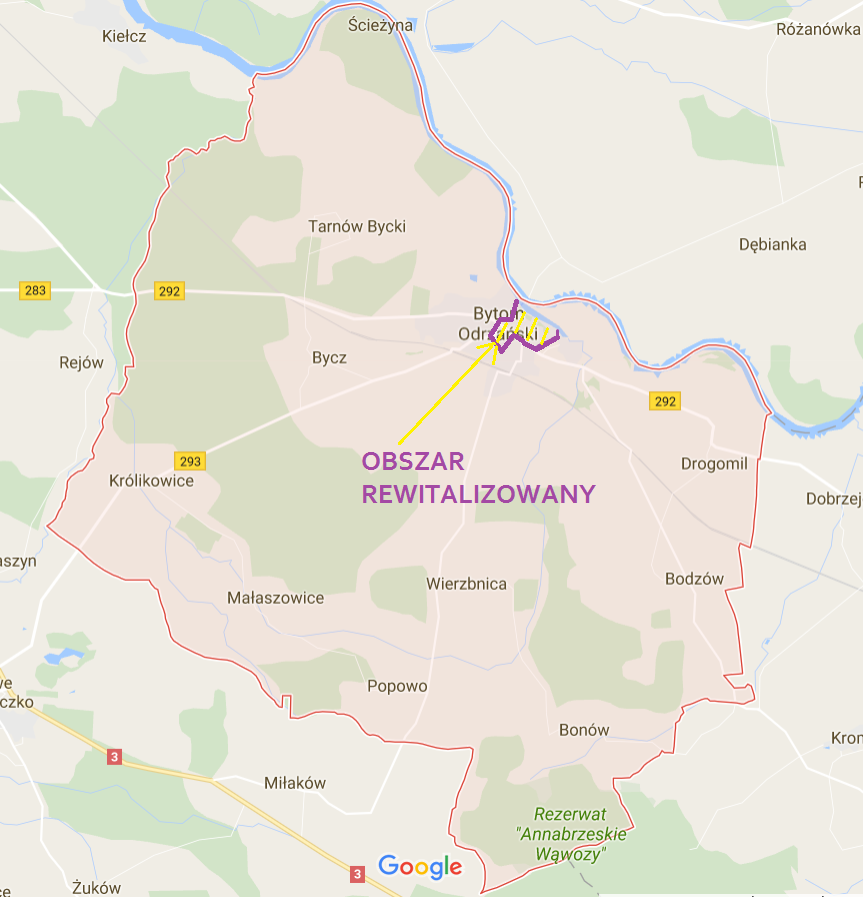 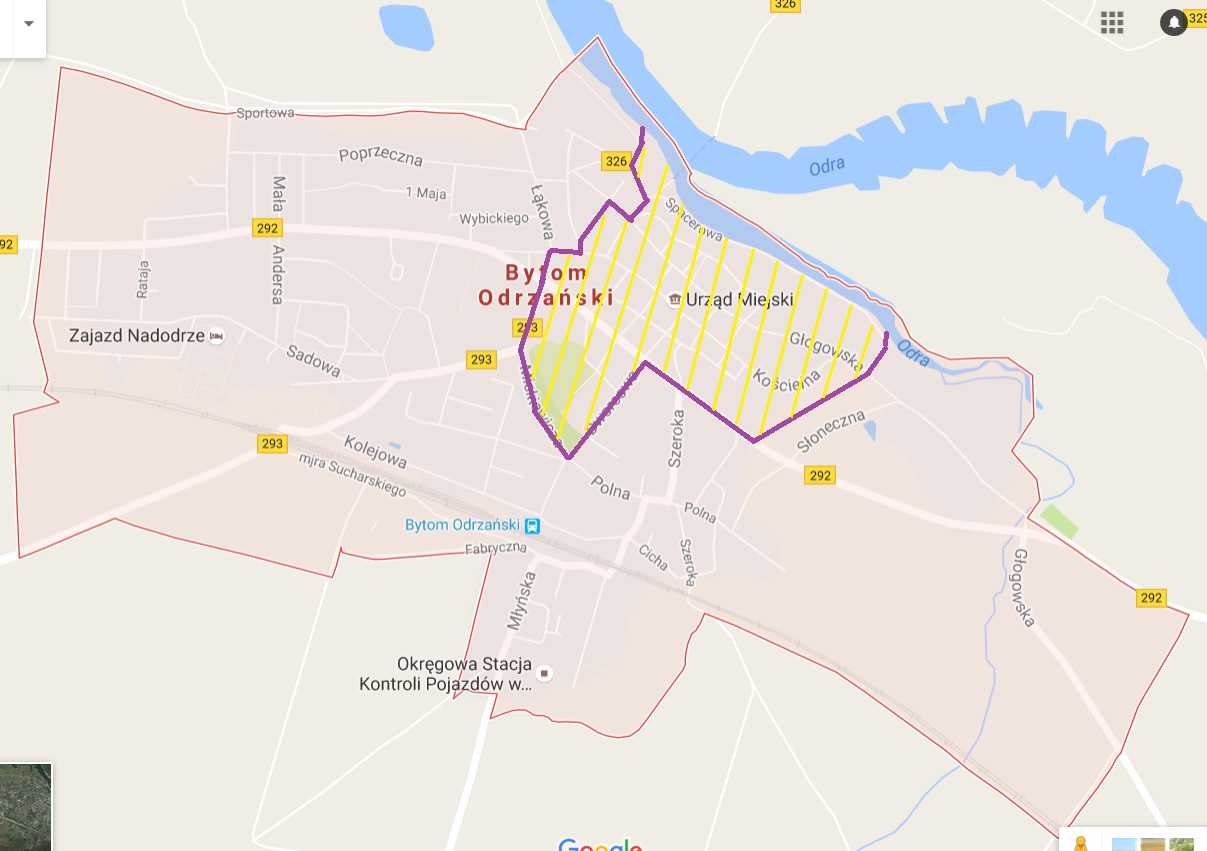 Źródło: Opracowanie własne.2.2 PodsumowanieObszar rewitalizacji w gminie Bytom Odrzański, czyli obszar funkcjonalny nr 3, zlokalizowany jest na terenie miasta Bytom Odrzański i obejmuje następujące ulice: Aleja Złotej Jesieni, Ciemna, Cmentarna, Dworcowa (część), Górna, Głogowska (część), Kolbego, Konopnickiej, Kopernika (część), Kościelna, Kożuchowska (część), Bolesława Krzywoustego (część), Mickiewicza (część), Mostowa, Narożna, Nadbrzeżna, Os. Rybackie, Rynek, Spacerowa, Szkolna, Wąska, Widok.Obszar ten w większości pełni funkcję centrum miejskiego. Charakteryzuje się zabudową śródmiejską zawierającą funkcje mieszkaniowo – usługowe. Przewaga zabudowy wielorodzinnej. Centrum administracyjne miasta. Teren jest objęty ochroną konserwatorską.Wybór obszaru rewitalizacji wynika z występowania w jego granicach zjawisk kryzysowych. Sytuacja kryzysowa obszaru obrazowana jest stosunkowo wysoką wartością wskaźników odnoszących się do poziomu obciążenia demograficznego, poziomu ubóstwa, bezrobocia, przestępczości, aktywności gospodarczej, stanu infrastruktury technicznej, kwestii przestrzennych i środowiskowych. Wartość wymienionych wskaźników w wyznaczonym obszarze przewyższa w większości z nich stan odnotowywany na terenie całej gminy. Dodatkowo na opisywanym obszarze dochodzi do dużej koncentracji problemów społecznych, wynikających z dużego zagęszczenia zaludnienia.Wskaźniki świadczące o niekorzystnej sytuacji, dla których wartość w obszarze nr 3 była najgorsza lub znacznie gorsza niż średnia ze wszystkich obszarów w Gminie:Liczba osób korzystających z zasiłków pomocy społecznej – (liczba os/100 mieszkańców): wartość dla obszaru: 5,63 (średnia wartość dla gminy: 2,74)Liczba rodzin korzystających ze wsparcia OPS (liczba rodzin/100 mieszkańców): wartość dla obszaru: 3,48 (średnia wartość dla gminy: 1,56)Liczba osób w wieku poprodukcyjnym (liczba os./100 mieszkańców): wartość dla obszaru: 24,37 (średnia wartość dla gminy: 21,68)Liczba osób z niepełnosprawnością (liczba os./100 mieszkańców): wartość dla obszaru: 1,33 (średnia wartość dla gminy: 0,58)Liczba rodzin dysfunkcyjnych (ogółem/100 mieszkańców): wartość dla obszaru: 1,11 (średnia wartość dla gminy: 0,97)Liczba rodzin korzystających ze wsparcia Asystenta rodziny (ogółem/100 mieszkańców): wartość dla obszaru: 0,37 (średnia wartość dla gminy: 0,19)Liczba rodzin korzystających z mieszkań socjalnych (ogółem/100 mieszkańców): wartość dla obszaru: 0,15 (średnia wartość dla gminy: 0,10)Liczba zarejestrowanych osób długotrwale bezrobotnych (pozostających bez pracy przez co najmniej 12 miesięcy w ostatnich 24 miesiącach) (liczba os./100 mieszkańców): wartość dla obszaru: 0,67 (średnia wartość dla gminy: 0,50)Udział  budynków wybudowanych przed r. 1989 w liczbie budynków ogółem (%): wartość dla obszaru: 97,17% (średnia wartość dla gminy: 61,23%)Udział budynków mieszkalnych o niskiej termoizolacyjności w ogóle budynków mieszkalnych (%): wartość dla obszaru: 65,09% (średnia wartość dla gminy: 61,33%)Udział niskoemisyjnych źródeł ciepła w ogóle budynków mieszkalnych (%): wartość dla obszaru: 16,98% (średnia wartość dla gminy: 20,38%)Udział powierzchni terenów zielonych w powierzchni ogółem (%): wartość dla obszaru: 19,02% (średnia wartość dla gminy: 40,28%)Teren przeznaczony do rewitalizacji dotyczy centrum miasta Bytom Odrzański, w której to części znajduje się większość obiektów zabytkowych. Część obszaru Rynku i ulic przyległych została odnowiona w ramach działań wynikających z wcześniejszych prac wpisanych w Lokalny Program Rewitalizacji Bytomia Odrzańskiego na lata 2007 -2013 oraz Program Rewitalizacji Gminy Bytom Odrzański na lata 2016-2023.Wyniki przeprowadzonych konsultacji społecznych wskazują na możliwość pogorszenia trudnej sytuacji demograficznej omawianej części Bytomia. Wnioski płynące z przeprowadzonych badań wskazują na możliwość odpływu z miasta części mieszkańców należących do najmłodszej kategorii wiekowej. Najczęściej ma to związek z chęcią znalezienia w większych ośrodkach miejskich lepiej płatnej pracy. W obszarze rewitalizacji odnotowuje się wysoki poziom ubóstwa. Świadczą o tym wskaźniki liczby osób korzystających z pomocy społecznej/100 mieszkańców (5,63 przy wartości referencyjnej 2,74) oraz liczby osób korzystających ze wsparcia OPS/100 mieszkańców (3,48 przy wartości referencyjnej 1,56). Są to najwyższe wartości w stosunku do wszystkich analizowanych obszarów problemowych. W najtrudniejszej sytuacji finansowej znajdują się osoby najstarsze, natomiast na analizowanym terenie występuje wysoka koncentracja osób w wieku poprodukcyjnym. Obszar zamieszkuje także duży odsetek osób długotrwale bezrobotnych. W porównaniu z gminą ogółem obszar rewitalizacji wyróżnia się niekorzystnie z uwagi na wysoki poziom przestępczości i naruszeń prawa. W 2021 roku na badanym obszarze odnotowano 2,15 przestępstw na 100 mieszkańców. Sytuacja ta również koreluje z wysokim odsetkiem rodzin dysfunkcyjnych (1,11 przy wartości referencyjnej 0,97). Na obszarze występuje też największa liczba rodzin korzystających z Asystenta rodziny i mieszkań socjalnych. Występuje też liczba grupa rodzin, w których dochodzi do przemocy.Obszar rewitalizacji wyróżnia się także z powodów ekonomicznych. W jego granicach zarejestrowano stosunkowo dużo podmiotów gospodarczych. W przeliczeniu na 100 mieszkańców ich liczba wynosi 10,30, podczas gdy w całej gminie 9,60. Stanowi to o dużym potencjale obszaru i daje większe możliwości włączenia przedstawicieli sektora biznesu w proces rewitalizacji. Pogłębienie obserwacji wskazuje jednak na występowanie takich cech przedsiębiorczości w strefie rewitalizacji, które stanowią o jej niekorzystnym charakterze. W obszarze rewitalizacji odnotowuje się wysoką liczbę podmiotów gospodarczych, tak jak w śródmieściach innych polskich miast. W centrum miasta znajduje się większość lokali handlowo-usługowych. Uwagę zwraca jednak, po pierwsze, wielkość zarejestrowanych podmiotów gospodarczych. Są to przede wszystkim przedsiębiorstwa małe funkcjonujące w obszarze samozatrudnienia ze wszystkimi negatywnymi skutkami takiego stanu (niskie dochody, nieznaczny wpływ na poziom zatrudnienia, ograniczone możliwości inwestowania i rozwoju). Po drugie często dochodzi do sytuacji gdy nowo otwarty podmiot funkcjonuje zaledwie klika miesięcy i jest zamykany z powodu przewagi kosztów jego utrzymania nad realnymi dochodami. Na terenie Miasta Bytom Odrzański brak jest jednej dominującej gałęzi przemysłu. Charakterystyka działalności gospodarczej prowadzonej na terenie rewitalizowanym nie wskazuje na przeważające znaczenie jednej branży.Szczególnie uciążliwą kwestią w obszarze rewitalizowanym jest duża koncentracja zaniedbanej przestrzeni wokół budynków mieszkalnych, tzw. podwórek, ale także terenów zielonych. Przeprowadzone badania wskazują, że wciąż aż 36,05% podwórek jest zaniedbanych, zagraconych i zdewastowanych, pomimo prowadzonych systematycznie we wcześniejszych latach działań i inwestycji. Stan tej przestrzeni sprzyja jedynie dalszej degradacji społecznej mieszkańców i zniechęca do samodzielnych prób pojedynczych osób zmiany tego stanu.Obszar dotyka również wysoka wartość negatywnych wskaźników dla sfery technicznej. Dotyczy ona niskiej wartości zasobu mieszkaniowego (teren śródmieścia to obszar mocno zurbanizowany, w którym 97% budynków wybudowano przed rokiem ‘89.). Skutkiem tych zaniedbań jest emisja szkodliwych substancji do atmosfery z uwagi na dużą ilość zużycia źródeł ciepła i w konsekwencji obniżający się poziom życia.Teren wyznaczony do rewitalizacji uznaje się za obszar zdegradowany, na którym stwierdza się:a) wysoki poziom ubóstwa,b) wysoki poziom długotrwałego bezrobocia,c) wysoki poziom przestępczości i naruszeń prawa, d) niski poziom aktywności gospodarczej, e) porównywalnie niższy poziom wartości zasobu mieszkaniowego.Na terenie obszaru zdegradowanego od lat prowadzone są działania rewitalizacyjne. Dlatego też samorząd zamierza kontynuować rozpoczęty już proces wyprowadzania obszaru nr 3 z sytuacji kryzysowej, tak aby maksymalnie wykorzystać wykonaną już pracę oraz efektywnie wykorzystać środki na cele rewitalizacyjne, jakimi dysponuje.Wyznaczenie obszaru nr 3 jako obszaru rewitalizacji odpowiada założeniom dotyczącym wyznaczania obszaru rewitalizacji. Odpowiada w szczególności założeniom dotyczącym koncentracji wsparcia. Podyktowane jest również koniecznością maksymalizacji planowanych efektów w związku z niewystarczającą ilością środków na realizację wszystkich potrzeb. Koncentracja działań przestrzennie pozwoli na kontynuację rozpoczętych działań, co zapewni osiągnięcie właściwych efektów rewitalizacyjnych.Numer obszaruGranica administracyjna obszaru1Bytom Odrzański - Kożuchowska (część),  Kusocińskiego, Bolesława Krzywoustego (część),  Łąkowa, 1-Maja, Mała, Nowe Miasto, Piaskowa, Poprzeczna, Robotnicza, Sportowa, Wodna, Wybickiego, Wyspiańskiego.2Bytom Odrzański – ulice: Andersa, Daszyńskiego, Dmowskiego, Garażowa, Hallera, Korfantego, Nowosolska, Ogrodowa, Osiedle Piastowskie, Narutowicza, Paderewskiego, Piłsudskiego, Rataja, Sadowa, Witosa, Żeromskiego.3Bytom Odrzański – obszar Starego Miasta ulice: Aleja Złotej Jesieni, Ciemna, Cmentarna, Dworcowa (część), Górna, Głogowska (część), Kolbego, Konopnickiej, Kopernika (część), Kościelna, Kożuchowska (część), Bolesława Krzywoustego (część), Mickiewicza (część), Mostowa, Narożna, Nadbrzeżna, Os. Rybackie, Rynek, Spacerowa, Szkolna, Wąska, Widok.4Bytom Odrzański – ulice: Akacjowa, Botaniczna, Cicha, Dworcowa (część), Fabryczna, Klonowa, Kolejowa, Kręta, Krótka, 8 – Maja, Mickiewicza (część), Młyńska, Polna, Lipowa, Sienkiewicza, Sucharskiego, Szeroka, Topolowa, Dębowa.5Bytom Odrzański – ulice: Głogowska (część), Kopernika (część), Słoneczna.6Miejscowości: Bodzów, Drogomil, Kropiwnik, Sobolice.7Miejscowości: Bycz, Królikowice, Małaszowice, Tarnów Bycki.8Miejscowości: Bonów, Popowo, Wierzbnica.WskaźnikWartość dla całej gminyDane dla poszczególnych obszarówDane dla poszczególnych obszarówDane dla poszczególnych obszarówDane dla poszczególnych obszarówDane dla poszczególnych obszarówDane dla poszczególnych obszarówDane dla poszczególnych obszarówDane dla poszczególnych obszarówWskaźnikWartość dla całej gminy12345678Liczba ludności   51798508051350929110308474353Powierzchnia obszaru – ha5 23849,551,7126,8776,0325,891363,231 564,372 080,40Wskaźniki, dla których odchylenie w górę od wartości referencyjnej wskazuje na sytuację kryzysową (dane w przypadku liczby osób są podawane w przeliczeniu na 100 mieszkańców)Wskaźniki dla których odchylenie w dół od wartości referencyjnej wskazuje na sytuację kryzysową (dane w przypadku liczby osób są podawane w przeliczeniu na 100 mieszkańców)Sfera społecznaSfera społecznaLiczba osób w wieku poprodukcyjnym (liczba os., dane dla płci: ogółem)Liczba inicjatyw lokalnych, (przez mieszkańców danego obszaru)Liczba inicjatyw lokalnych, (przez mieszkańców danego obszaru)Liczba osób korzystających z zasiłków pomocy społecznej – (liczba os., dane dla płci: ogółem)Liczba rodzin korzystających ze wsparcia OPS  (liczba rodzin)Liczba osób z niepełnosprawnością  (liczba os., dane dla płci: ogółem /kobiety)Liczba rodzin dysfunkcyjnych (ogólnie)Liczba rodzin korzystających ze wsparcia Asystenta rodziny Liczba zgłoszonych przypadków przemocy w rodzinieLiczba rodzin korzystających z mieszkań socjalnychLiczba zarejestrowanych przestępstw – sztuki (bez wykroczeń drogowych)Liczba czynów karalnych osób nieletnich – sztuki (bez wykroczeń drogowych)Liczba zarejestrowanych osób bezrobotnych (liczba os., dane dla płci: ogółem /kobiety;))Liczba zarejestrowanych osób długotrwale bezrobotnych (pozostających bez pracy przez co najmniej 12 miesięcy w ostatnich 24 miesiącach)   (liczba os., dane dla płci: ogółem /kobiety)Liczba osób w wieku poprodukcyjnym (liczba os., dane dla płci: ogółem)Liczba osób korzystających z zasiłków pomocy społecznej – (liczba os., dane dla płci: ogółem)Liczba rodzin korzystających ze wsparcia OPS  (liczba rodzin)Liczba osób z niepełnosprawnością  (liczba os., dane dla płci: ogółem /kobiety)Liczba mieszkańców / 1 km2 Sfera gospodarczaSfera gospodarczaLiczba zarejestrowanych podmiotów gospodarki Liczba ofert pracy Sfera technicznaSfera technicznaLiczba budynków miezkalnych bez wodociągów (w sztukach)Liczba budynków mieszkalnych ogólnieLiczba budynków mieszkalnych bez dostępu do sieci gazowej (w sztukach)Liczba budynków mieszkalnych bez dostępu do sieci kanalizacyjnej (w sztukach)Liczba budynków mieszkalnych wybudowanych przed r. 1989Sfera przestrzenno - funcjonalnaSfera przestrzenno - funcjonalnaOgólna liczba podwórek (w sztukach)liczba zaniedbanych podwórek (w sztukach)Powierzchnia obszarów zielonych (ha)Powierzchnia zdegradowanych obszarów zielonych (ha)Liczba miejsc publicznych służących realizacji działań integracyjnych (sztuka)Sfera środowiskowaSfera środowiskowaLiczba budynków mieszkalnych o niskiej termoizolacyjności (w sztukach)Liczba instalacji OZE w budynkach mieszkalnych (w sztukach)Liczba niskoemisyjnych źródeł ciepła w budynkach mieszkalnych (w sztukach)Powierzchnia terenów zielonych (ha)Etap analizywzórWyjaśnieniepunkty „małe” (PM)PM = X * 1PM – liczba punktów „małych”X – liczba wskaźników dla których w danym obszarze odnotowano gorszy wynik niż wartość referencyjna (wartość średnia dla całej gminy)punkty „duże” (PD)PD = YPD – liczba punktów „dużych”Y – jest to lokata jaką dany obszar uzyskał w rankingu liczby zdiagnozowanych negatywnych zjawisk, na podstawie przyznanych Małych Punktów. Jeśli 3 obszary uzyskały ten sam wynik mają taką samą lokatę, tym samym taką samą liczbę dużych punktów w ramach poszczególnych sfer. Duże punkty wylicza się odrębnie dla każdej ze sferKryteriumWskaźnikŹródło wskaźnikaKryteriumWskaźnikŹródło wskaźnikaPoziom ubóstwaLiczba osób korzystających z zasiłków pomocy społecznej – (liczba os/100 mieszkańców)Ośrodek Pomocy SpołecznejPoziom ubóstwaLiczba rodzin korzystających ze wsparcia OPS (liczba rodzin/100 mieszkańców)Ośrodek Pomocy SpołecznejPoziom obciążenia demograficznegoLiczba osób w wieku poprodukcyjnym (liczba os./100 mieszkańców)Dane Urzędu Miejskiego w Bytomiu OdrzańskimPoziom aktywności społecznejLiczba inicjatyw lokalnych podejmowanych przez mieszkańców danego obszaru/100 mieszkańcówDane Urzędu Miejskiego w Bytomiu OdrzańskimPoziom zagrożenia wykluczeniemLiczba osób z niepełnosprawnością (liczba os./100 mieszkańców)Ośrodek Pomocy SpołecznejPoziom zagrożenia wykluczeniemLiczba rodzin dysfunkcyjnych (ogółem/100 mieszkańców)Ośrodek Pomocy SpołecznejPoziom zagrożenia wykluczeniemLiczba rodzin korzystających ze wsparcia Asystenta rodziny (ogółem/100 mieszkańców)Ośrodek Pomocy SpołecznejPoziom zagrożenia wykluczeniemLiczba zgłoszonych przypadków przemocy w rodzinie (ogółem/100 mieszkańców)Ośrodek Pomocy SpołecznejPoziom zagrożenia wykluczeniemLiczba rodzin korzystających z mieszkań socjalnych (ogółem/100 mieszkańców)Ośrodek Pomocy SpołecznejPoziom przestępczości i naruszeń prawa (wykroczeń)Liczba zarejestrowanych przestępstw – sztuki/100 mieszkańcówLokalny Posterunek PolicjiPoziom przestępczości i naruszeń prawa (wykroczeń)Liczba czynów karalnych osób nieletnich – sztuki/100 mieszkańcówLokalny Posterunek PolicjiPoziom długotrwałego bezrobocia oraz bezrobocia  Liczba osób bezrobotnych niezarejestrowanych (liczba os/100 mieszkańców)Powiatowy Urząd PracyPoziom długotrwałego bezrobocia oraz bezrobocia  Liczba zarejestrowanych osób bezrobotnych (liczba os./100 mieszkańców)Powiatowy Urząd PracyPoziom długotrwałego bezrobocia oraz bezrobocia  Liczba zarejestrowanych osób długotrwale bezrobotnych (pozostających bez pracy przez co najmniej 12 miesięcy w ostatnich 24 miesiącach) (liczba os./100 mieszkańców)Powiatowy Urząd PracyKryteriumWskaźnikWartość dla całej gminyDane dla poszczególnych obszarówDane dla poszczególnych obszarówDane dla poszczególnych obszarówDane dla poszczególnych obszarówDane dla poszczególnych obszarówDane dla poszczególnych obszarówDane dla poszczególnych obszarówDane dla poszczególnych obszarówKryteriumWskaźnikWartość dla całej gminy12345678Poziom obciążenia demograficznegoLiczba osób w wieku poprodukcyjnym 112319318532921624497057Poziom aktywności społecznejLiczba inicjatyw lokalnych2442552312Poziom ubóstwaLiczba osób korzystających z zasiłków pomocy społecznej 142291761801107Poziom ubóstwaLiczba rodzin korzystających ze wsparcia OPS  8114147100153Poziom zagrożenia wykluczeniemLiczba osób z niepełnosprawnością  30701820012Poziom zagrożenia wykluczeniemLiczba rodzin dysfunkcyjnych 50771581354Poziom zagrożenia wykluczeniemLiczba rodzin korzystających ze wsparcia Asystenta rodziny 1011510011Poziom zagrożenia wykluczeniemLiczba zgłoszonych przypadków przemocy w rodzinie320100000Poziom zagrożenia wykluczeniemLiczba rodzin korzystających z mieszkań socjalnych511210000Poziom przestępczości i naruszeń prawa (wykroczeń)Liczba zarejestrowanych przestępstw – sztuki 11117162919213114Poziom przestępczości i naruszeń prawa (wykroczeń)Liczba czynów karalnych osób nieletnich – sztuki 501100021Poziom długotrwałego bezrobocia oraz bezrobocia  Liczba zarejestrowanych osób bezrobotnych 77109251107510Poziom długotrwałego bezrobocia oraz bezrobocia  Liczba zarejestrowanych osób długotrwale bezrobotnych 2631950242KryteriumWskaźnikŹródłoKryteriumWskaźnikŹródłoPoziom aktywności gospodarczejLiczba zarejestrowanych działalności gospodarczychCentralna Ewidencja i Informacja o Działalności GospodarczejDostępność miejsc pracyLiczba ofert pracyPowiatowy Urząd PracyKryteriumWskaźnikWartość dla całej gminyDane dla poszczególnych obszarów Dane dla poszczególnych obszarów Dane dla poszczególnych obszarów Dane dla poszczególnych obszarów Dane dla poszczególnych obszarów Dane dla poszczególnych obszarów Dane dla poszczególnych obszarów Dane dla poszczególnych obszarów KryteriumWskaźnikWartość dla całej gminy12345678Poziom aktywności gospodarczejLiczba zarejestrowanych podmiotów gospodarki49789851399510213622Dostępność miejsc pracyLiczba ofert pracy531081682243KryteriumWskaźnikŹródło wskaźnikaKryteriumWskaźnikŹródło wskaźnikaSzczególnie zniszczone otoczenieLiczba budynków bez wodociągów (w sztukach) oraz udział tych budynków do ogólnej liczby budynków na danym obszarze (w %)Dane Urzędu Miejskiego w Bytomiu OdrzańskimSzczególnie zniszczone otoczenieUdział budynków bez dostępu do sieci gazowej (w %) do ogólnej liczby budynków na danym obszarze Dane Urzędu Miejskiego w Bytomiu OdrzańskimSzczególnie zniszczone otoczenieUdział budynków bez dostępu do sieci kanalizacyjnej do ogólnej liczby budynków na danym obszarze (w %)Dane Urzędu Miejskiego w Bytomiu OdrzańskimSzczególnie zniszczone otoczenieLiczba budynków mieszkalnych ogólnie / liczba budynków mieszkalnych wybudowanych przed r. 1989/udział tych budynków w budynkach ogółemDane Urzędu Miejskiego w Bytomiu OdrzańskimKryteriumWskaźnikWartość dla całej gminyDane dla poszczególnych obszarów funkcjonalnychDane dla poszczególnych obszarów funkcjonalnychDane dla poszczególnych obszarów funkcjonalnychDane dla poszczególnych obszarów funkcjonalnychDane dla poszczególnych obszarów funkcjonalnychDane dla poszczególnych obszarów funkcjonalnychDane dla poszczególnych obszarów funkcjonalnychDane dla poszczególnych obszarów funkcjonalnychKryteriumWskaźnikWartość dla całej gminy12345678Szczególnie zniszczone otoczenieLiczba budynków miezkalnych bez wodociągów 610000028033Szczególnie zniszczone otoczenieLiczba budynków mieszkalnych bez dostępu do sieci gazowej 3403412201856511076Szczególnie zniszczone otoczenieLiczba budynków mieszkalnych bez dostępu do sieci kanalizacyjnej 14453051306040Szczególnie zniszczone otoczenieLiczba budynków mieszkalnych ogólnie1 0552411531061645292142105Szczególnie zniszczone otoczenieliczba budynków mieszkalnych wybudowanych przed r. 19896468066103622286126101KryteriumWskaźnikŹródło wskaźnikaKryteriumWskaźnikŹródło wskaźnikaSzczególnie zdegradowana przestrzeń publicznaUdział zaniedbanych podwórek w ogólnej liczbie podwórek (%)Dane Urzędu Miejskiego w Bytomiu OdrzańskimSzczególnie zdegradowana przestrzeń publicznaUdział powierzchni zdegradowanych obszarów zielonych  w powierzchni ogółem obszarów zielonych (%)Dane Urzędu Miejskiego w Bytomiu OdrzańskimFunkcjonalność przestrzeni publicznychLiczba miejsc publicznych służących realizacji działań integracyjnych (sztuka)Dane Urzędu Miejskiego w Bytomiu OdrzańskimKryteriumWskaźnikWartość dla całej gminyDane dla poszczególnych obszarów funkcjonalnychDane dla poszczególnych obszarów funkcjonalnychDane dla poszczególnych obszarów funkcjonalnychDane dla poszczególnych obszarów funkcjonalnychDane dla poszczególnych obszarów funkcjonalnychDane dla poszczególnych obszarów funkcjonalnychDane dla poszczególnych obszarów funkcjonalnychDane dla poszczególnych obszarów funkcjonalnychKryteriumWskaźnikWartość dla całej gminy12345678Szczególnie zdegradowana przestrzeń publicznaOgólna liczba podwórek 79816911286107317512197Szczególnie zdegradowana przestrzeń publicznaliczba zaniedbanych podwórek 44710366317518356257Szczególnie zdegradowana przestrzeń publicznaPowierzchnia obszarów zielonych 2110,0917,3312,415,1117,498,03763,41641,39644,92Szczególnie zdegradowana przestrzeń publicznaPowierzchnia zdegradowanych obszarów zielonych9488,847,691,584,721,69313,00359,18251,52Funkcjonalność przestrzeni publicznychLiczba miejsc publicznych służących realizacji działań integracyjnych 1936511111KryteriumWskaźnikŹródło wskaźnikaKryteriumWskaźnikŹródło wskaźnikaJakość powietrzaUdział budynków o niskiej termoizolacyjności w ogóle budynków (%)Dane Urzędu Miejskiego w Bytomiu OdrzańskimJakość powietrzaUdział niskoemisyjnych źródeł ciepła w instalacjach ogółem (%)Dane Urzędu Miejskiego w Bytomiu OdrzańskimJakość powietrzaUdział instalacji OZE w instalacjach ogółem (%)Dane Urzędu Miejskiego w Bytomiu OdrzańskimJakość powietrzaPowierzchnia terenów zielonych (ha)Dane Urzędu Miejskiego w Bytomiu OdrzańskimKryteriumWskaźnikWartość dla całej gminyDane dla poszczególnych obszarów funkcjonalnychDane dla poszczególnych obszarów funkcjonalnychDane dla poszczególnych obszarów funkcjonalnychDane dla poszczególnych obszarów funkcjonalnychDane dla poszczególnych obszarów funkcjonalnychDane dla poszczególnych obszarów funkcjonalnychDane dla poszczególnych obszarów funkcjonalnychDane dla poszczególnych obszarów funkcjonalnychKryteriumWskaźnikWartość dla całej gminy12345678Jakość powietrzaLiczba budynków mieszkalnych o niskiej termoizolacyjności (w sztukach)647140936910333538472Jakość powietrzaliczba niskoemisyjnych źródeł ciepła w budynkach mieszkalnych (w sztukach)215563118319153421Jakość powietrzaliczba instalacji OZE w budynkach mieszkalnych (w sztukach)12835191113572315Jakość powietrzaPowierzchnia terenów zielonych (ha)2110,0917,3312,415,1117,498,03763,41641,39644,92KryteriumWskaźnikWartość referencyjna dla całej gminyObszaryObszaryObszaryObszaryObszaryObszaryObszaryObszaryKryteriumWskaźnikWartość referencyjna dla całej gminy12345678Poziom ubóstwaLiczba osób korzystających z zasiłków pomocy społecznej – (liczba os/100 mieszkańców)2,743,410,125,631,940,000,322,111,98Poziom ubóstwaLiczba rodzin korzystających ze wsparcia OPS (liczba rodzin/100 mieszkańców)1,561,650,123,481,080,000,321,050,85Poziom obciążenia demograficznegoLiczba osób w wieku poprodukcyjnym (liczba os./100 mieszkańców)21,6822,7122,9824,3723,2521,8215,9114,7716,15Poziom aktywności społecznejLiczba inicjatyw lokalnych podejmowanych przez mieszkańców danego obszaru/100 mieszkańców0,460,470,250,370,541,820,970,210,57Poziom zagrożenia wykluczeniemLiczba osób z niepełnosprawnością (liczba os./100 mieszkańców)0,580,820,001,330,220,000,000,210,57Poziom zagrożenia wykluczeniemLiczba rodzin dysfunkcyjnych (ogółem/100 mieszkańców)0,970,820,871,110,860,910,971,051,13Poziom zagrożenia wykluczeniemLiczba rodzin korzystających ze wsparcia Asystenta rodziny (ogółem/100 mieszkańców)0,190,120,120,370,110,000,000,210,28Poziom zagrożenia wykluczeniemLiczba zgłoszonych przypadków przemocy w rodzinie (ogółem/100 mieszkańców)0,060,240,000,070,000,000,000,000,00Poziom zagrożenia wykluczeniemLiczba rodzin korzystających z mieszkań socjalnych (ogółem/100 mieszkańców)0,100,11760,12420,150,10760,000,000,000,00Poziom przestępczości i naruszeń prawa (wykroczeń)Liczba zarejestrowanych przestępstw – sztuki/100 mieszkańców2,142,001,992,152,051,824,222,321,13Poziom przestępczości i naruszeń prawa (wykroczeń)Liczba czynów karalnych osób nieletnich – sztuki/100 mieszkańców0,100,000,120,070,000,000,000,420,28Poziom długotrwałego bezrobocia oraz bezrobocia  Liczba zarejestrowanych osób bezrobotnych (liczba os./100 mieszkańców)1,491,181,121,851,180,002,271,052,83Poziom długotrwałego bezrobocia oraz bezrobocia  Liczba zarejestrowanych osób długotrwale bezrobotnych (pozostających bez pracy przez co najmniej 12 miesięcy w ostatnich 24 miesiącach) (liczba os./100 mieszkańców)0,500,350,120,670,540,000,650,840,57KryteriumWskaźnikWartość dla całej gminyObszaryObszaryObszaryObszaryObszaryObszaryObszaryObszaryKryteriumWskaźnikWartość dla całej gminy12345678Poziom aktywności gospodarczejLiczba zarejestrowanych podmiotów gospodarki (ogółem/100 mieszkańców)9,6010,4710,5610,3010,239,096,827,596,23Dostępność miejsc pracyLiczba ofert pracy (ogółem/100 mieszkańców)1,021,180,991,190,861,820,650,840,85KryteriumWskaźnikWartość dla całej gminyObszaryObszaryObszaryObszaryObszaryObszaryObszaryObszaryKryteriumWskaźnikWartość dla całej gminy12345678Szczególnie zniszczone otoczenieUdział budynków mieszkalnych bez wodociągów w ogólnej liczbie budynków mieszkalnych na danym obszarze (w %)5,78%0,00%0,00%0,00%0,00%0,00%30,43%0,00%31,43%Szczególnie zniszczone otoczenieUdział budynków mieszkalnych bez dostępu do sieci gazowej (w %) w ogólnej liczbie budynków mieszkalnych na danym obszarze 32,23%14,11%7,84%18,87%10,98%9,62%70,65%77,46%72,38%Szczególnie zniszczone otoczenieUdział budynków bez dostępu do sieci kanalizacyjnej w ogólnej liczbie budynków na danym obszarze (w %)13,65%2,07%1,96%0,00%3,05%1,92%32,61%42,25%38,10%Szczególnie zniszczone otoczenieUdział  budynków wybudowanych przed r. 1989 w liczbie budynków ogółem (%)61,23%33,20%43,14%97,17%37,80%42,31%93,48%88,73%96,19%KryteriumWskaźnikWartość dla całej gminyObszaryObszaryObszaryObszaryObszaryObszaryObszaryObszaryKryteriumWskaźnikWartość dla całej gminy12345678Szczególnie zdegradowana przestrzeń publicznaUdział zaniedbanych podwórek w ogólnej liczbie podwórek (%)56,02%60,95%58,93%36,05%70,09%58,06%46,67%51,24%58,76%Szczególnie zdegradowana przestrzeń publicznaUdział powierzchni zdegradowanych obszarów zielonych  w powierzchni ogółem obszarów zielonych (%)44,94%51,01%61,97%30,92%26,99%21,05%41,00%56,00%39,00%Funkcjonalność przestrzeni publicznychLiczba miejsc publicznych służących realizacji działań integracyjnych na 100 mieszkańców0,370,350,750,370,110,910,320,210,28KryteriumWskaźnikWartość dla całej gminyObszaryObszaryObszaryObszaryObszaryObszaryObszaryObszaryKryteriumWskaźnikWartość dla całej gminy12345678Jakość powietrzaUdział budynków mieszkalnych o niskiej termoizolacyjności w ogóle budynków mieszkalnych (%)61,33%58,09%60,78%65,09%62,80%63,46%57,61%59,15%68,57%Jakość powietrzaUdział niskoemisyjnych źródeł ciepła w ogóle budynków mieszkalnych (%)20,38%23,24%20,26%16,98%18,90%17,31%16,30%23,94%20,00%Jakość powietrzaUdział instalacji OZE w ogóle budynków mieszkalnych  (%)12,13%14,52%12,42%10,38%7,93%9,62%7,61%16,20%14,29%Jakość powietrzaUdział powierzchni terenów zielonych w powierzchni ogółem (%)40,28%35,01%24,00%19,02%23,00%31,02%56,00%41,00%31,00%KryteriumWskaźnikObszaryObszaryObszaryObszaryObszaryObszaryObszaryObszaryKryteriumWskaźnik12345678Poziom ubóstwaLiczba osób korzystających z zasiłków pomocy społecznej – (liczba os/100 mieszkańców)231Poziom ubóstwaLiczba rodzin korzystających ze wsparcia OPS (liczba rodzin/100 mieszkańców)231Poziom obciążenia demograficznegoLiczba osób w wieku poprodukcyjnym (liczba os./100 mieszkańców)132Poziom aktywności społecznejLiczba inicjatyw lokalnych podejmowanych przez mieszkańców danego obszaru/100 mieszkańców213Poziom zagrożenia wykluczeniemLiczba osób z niepełnosprawnością (liczba os./100 mieszkańców)231Poziom zagrożenia wykluczeniemLiczba rodzin dysfunkcyjnych (ogółem/100 mieszkańców)213Poziom zagrożenia wykluczeniemLiczba rodzin korzystających ze wsparcia Asystenta rodziny (ogółem/100 mieszkańców)312Poziom zagrożenia wykluczeniemLiczba zgłoszonych przypadków przemocy w rodzinie (ogółem/100 mieszkańców)32Poziom zagrożenia wykluczeniemLiczba rodzin korzystających z mieszkań socjalnych (ogółem/100 mieszkańców)123Poziom przestępczości i naruszeń prawa (wykroczeń)Liczba zarejestrowanych przestępstw – sztuki/100 mieszkańców132Poziom przestępczości i naruszeń prawa (wykroczeń)Liczba czynów karalnych osób nieletnich – sztuki/100 mieszkańców132Poziom długotrwałego bezrobocia oraz bezrobocia  Liczba zarejestrowanych osób bezrobotnych (liczba os./100 mieszkańców)123Poziom długotrwałego bezrobocia oraz bezrobocia  Liczba zarejestrowanych osób długotrwale bezrobotnych (pozostających bez pracy przez co najmniej 12 miesięcy w ostatnich 24 miesiącach) (liczba os./100 mieszkańców)213Suma punktówSuma punktów106273061411Punkty za pozycjęPunkty za pozycję54821476KryteriumWskaźnikObszaryObszaryObszaryObszaryObszaryObszaryObszaryObszaryKryteriumWskaźnik12345678Poziom aktywności gospodarczejLiczba zarejestrowanych podmiotów gospodarki (ogółem/100 mieszkańców)213Dostępność miejsc pracyLiczba ofert pracy (ogółem/100 mieszkańców)321Suma punktówSuma punktów00000534Punkty za pozycjęPunkty za pozycję55555867KryteriumWskaźnikObszaryObszaryObszaryObszaryObszaryObszaryObszaryObszaryKryteriumWskaźnik12345678Szczególnie zniszczone otoczenieUdział budynków mieszkalnych bez wodociągów w ogólnej liczbie budynków mieszkalnych na danym obszarze (w %)23Szczególnie zniszczone otoczenieUdział budynków mieszkalnych bez dostępu do sieci gazowej (w %) w ogólnej liczbie budynków mieszkalnych na danym obszarze132Szczególnie zniszczone otoczenieUdział budynków bez dostępu do sieci kanalizacyjnej w ogólnej liczbie budynków na danym obszarze (w %)132Szczególnie zniszczone otoczenieUdział  budynków wybudowanych przed r. 1989 w liczbie budynków ogółem (%)312Suma punktówSuma punktów00300569Punkty za pozycjęPunkty za pozycję44544678KryteriumWskaźnikObszaryObszaryObszaryObszaryObszaryObszaryObszaryObszaryKryteriumWskaźnik12345678Szczególnie zdegradowana przestrzeń publicznaUdział zaniedbanych podwórek w ogólnej liczbie podwórek (%)213Szczególnie zdegradowana przestrzeń publicznaUdział powierzchni zdegradowanych obszarów zielonych  w powierzchni ogółem obszarów zielonych (%)132Funkcjonalność przestrzeni publicznychLiczba miejsc publicznych służących realizacji działań integracyjnych na 100 mieszkańców213Suma punktówSuma punktów36133020Punkty za pozycjęPunkty za pozycję78377242KryteriumWskaźnikObszaryObszaryObszaryObszaryObszaryObszaryObszaryObszaryKryteriumWskaźnik12345678Jakość powietrzaUdział budynków mieszkalnych o niskiej termoizolacyjności w ogóle budynków mieszkalnych (%)213Jakość powietrzaUdział niskoemisyjnych źródeł ciepła w ogóle budynków mieszkalnych (%)213Jakość powietrzaUdział instalacji OZE w ogóle budynków mieszkalnych  (%)213Jakość powietrzaUdział powierzchni terenów zielonych w powierzchni ogółem (%)132Suma punktówSuma punktów01743603Punkty za pozycjęPunkty za pozycję23865725Obszary funkcjonalneObszary funkcjonalneObszary funkcjonalneObszary funkcjonalneObszary funkcjonalneObszary funkcjonalneObszary funkcjonalneObszary funkcjonalne12345678Punkty „końcowe” uzyskane przez dany obszar w sferze społecznej (PKs)21,63,20,80,41,62,82,4Punkty „końcowe” uzyskane przez dany obszar w sferze gospodarczej (PKg)111111,61,21,4Punkty „końcowe” uzyskane przez dany obszar w sferze technicznej (PKt)0,40,40,50,40,40,60,70,8Punkty „końcowe” uzyskane przez dany obszar w sferze przestrzenno-funkcjonalnej (PKpf)2,12,40,92,12,10,61,20,6Punkty „końcowe” uzyskane przez dany obszar w sferze środowiskowej (PKś)0,20,30,80,60,50,70,20,5Punkty „ostateczne” uzyskane przez dany obszar (PO)5,705,706,404,904,405,106,105,70Średnia wartość punktów „ostatecznych” dla wszystkich obszarów funkcjonalnych (Wśr)5,50Wskaźnik graniczny (115 % wartości średniej)6,325Obszar rewitalizowanyGmina Bytom OdrzańskiPowierzchnia (ha)26,875238W stosunku do powierzchni całej Gminy0,51%0,51%Liczba ludności13505179W stosunku do liczby ludności całej Gminy26%26%